Week  16 Year 2 Monday 6th July 2020L.O: To know my 2x, 3x, 5x and 10x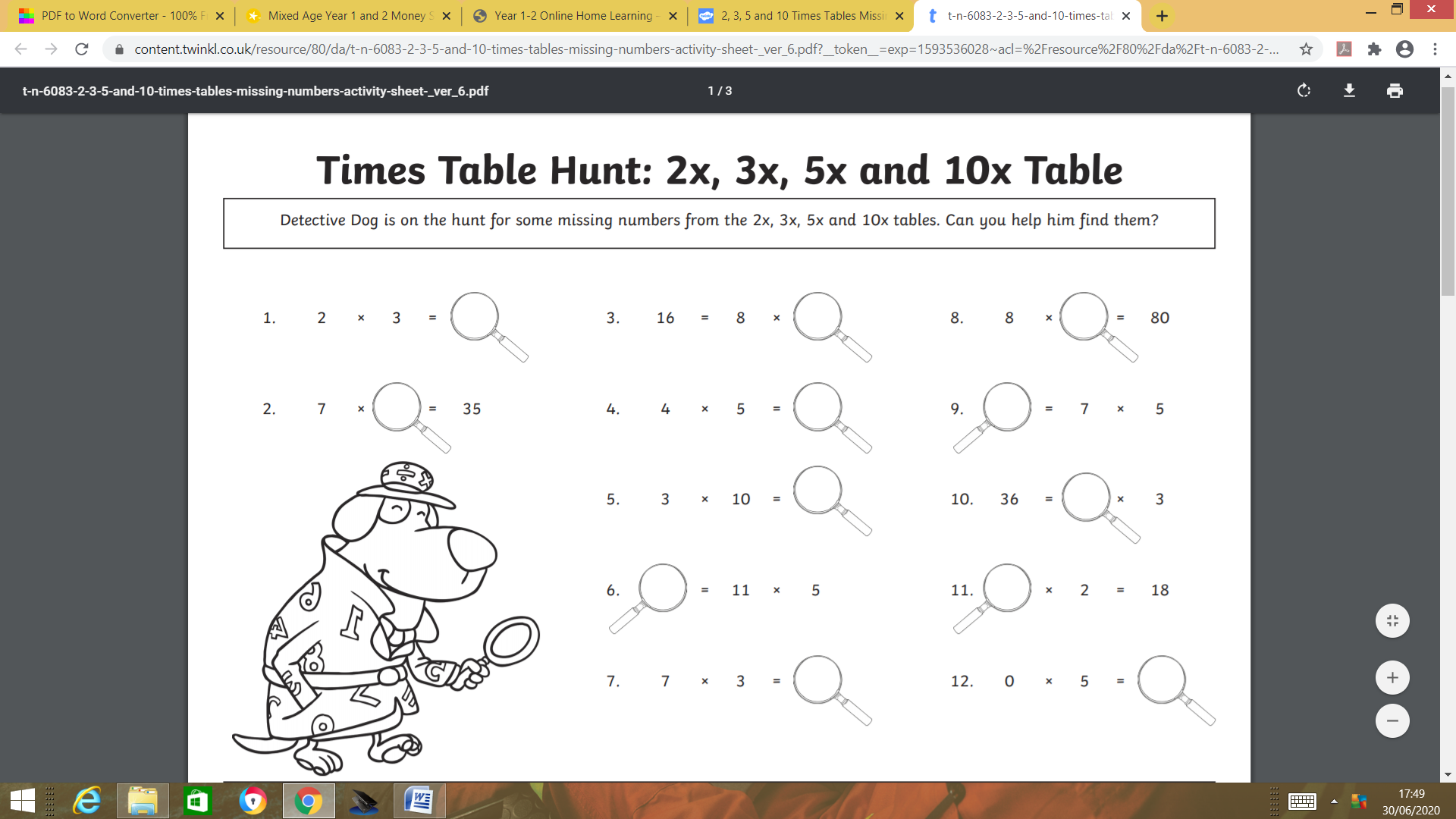 REMEMBER: Spend at least 10 minutes a day memorising your times table!SPECIAL PRIZE: If you memorise all of the times tables when you return to schoolWeek 16 Year 2	Tuesday 7th March 2020L.O: To use addition and subtraction facts to 20 fluently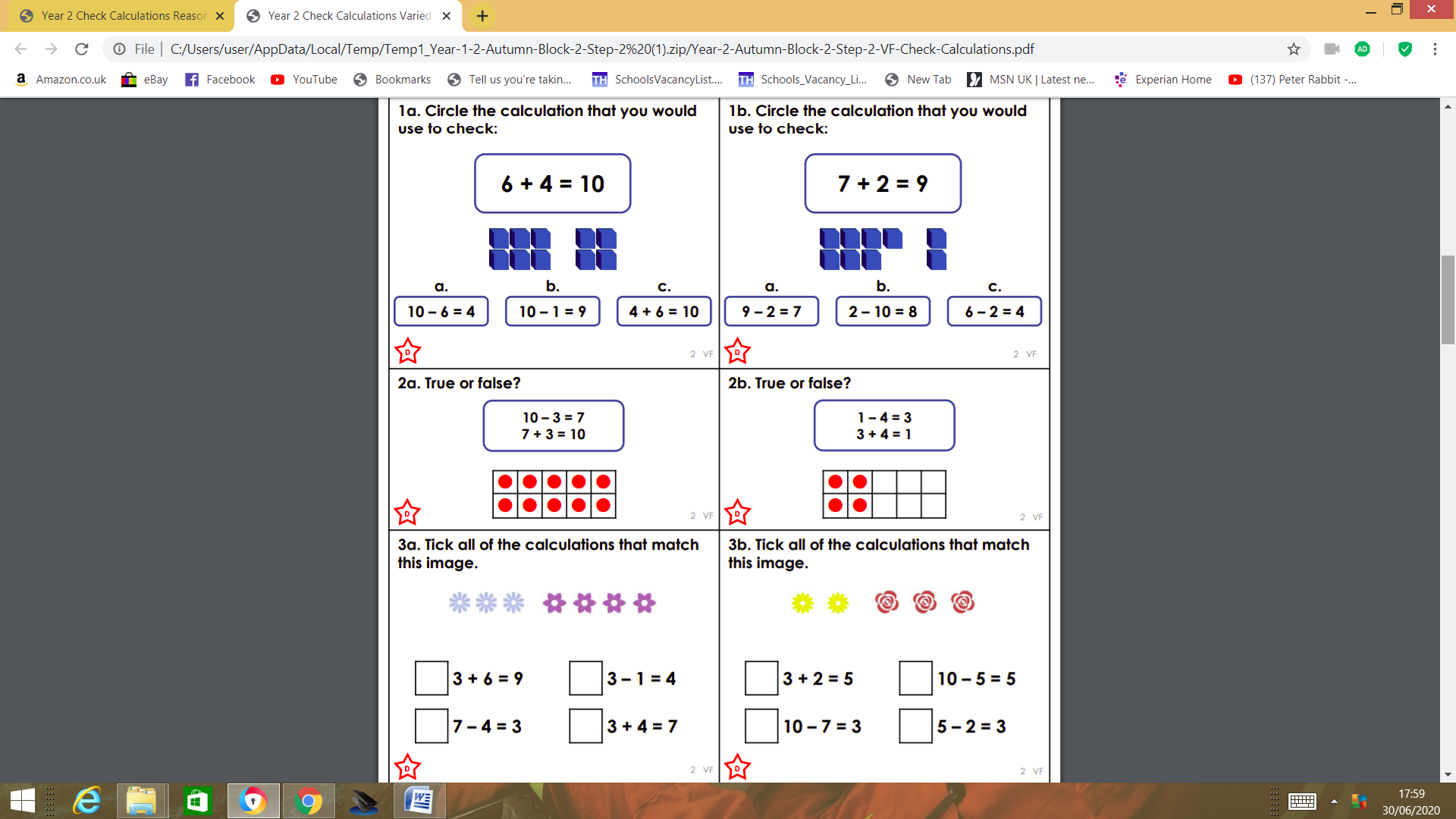 Challenge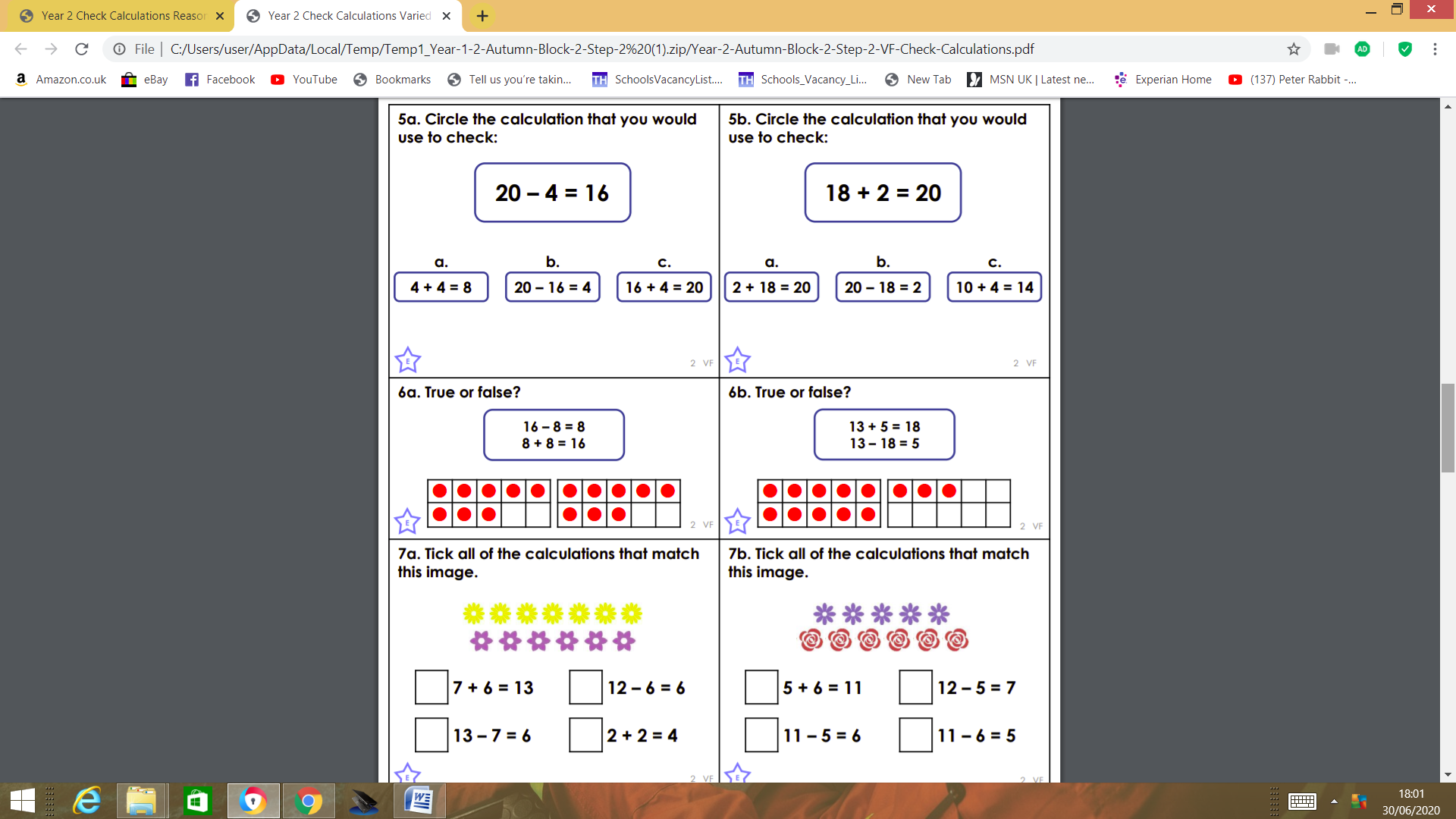 Week 16 Year 2 	Wednesday 8th July 2020L.O: To understand the inverse relationship between addition and subtraction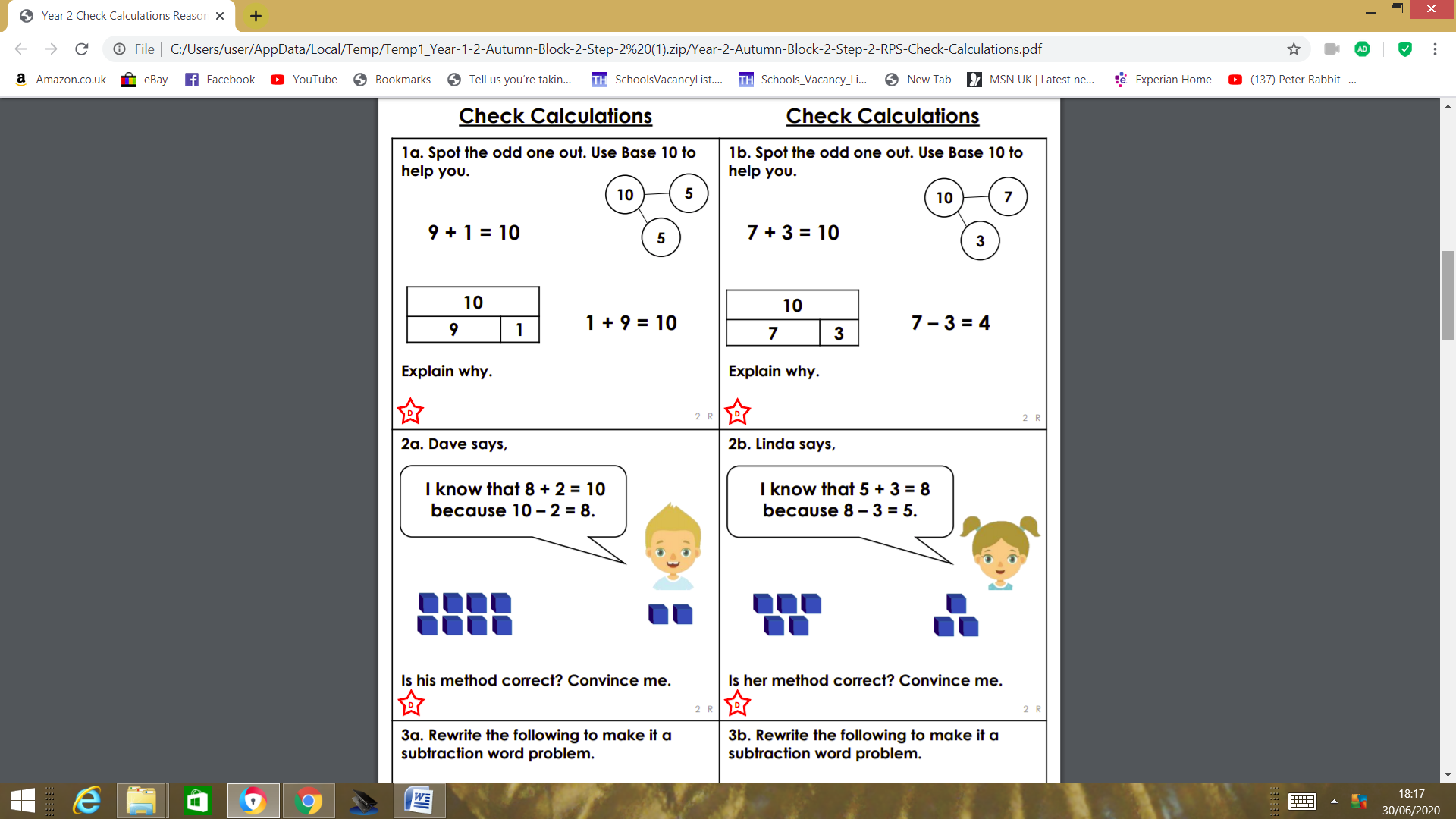 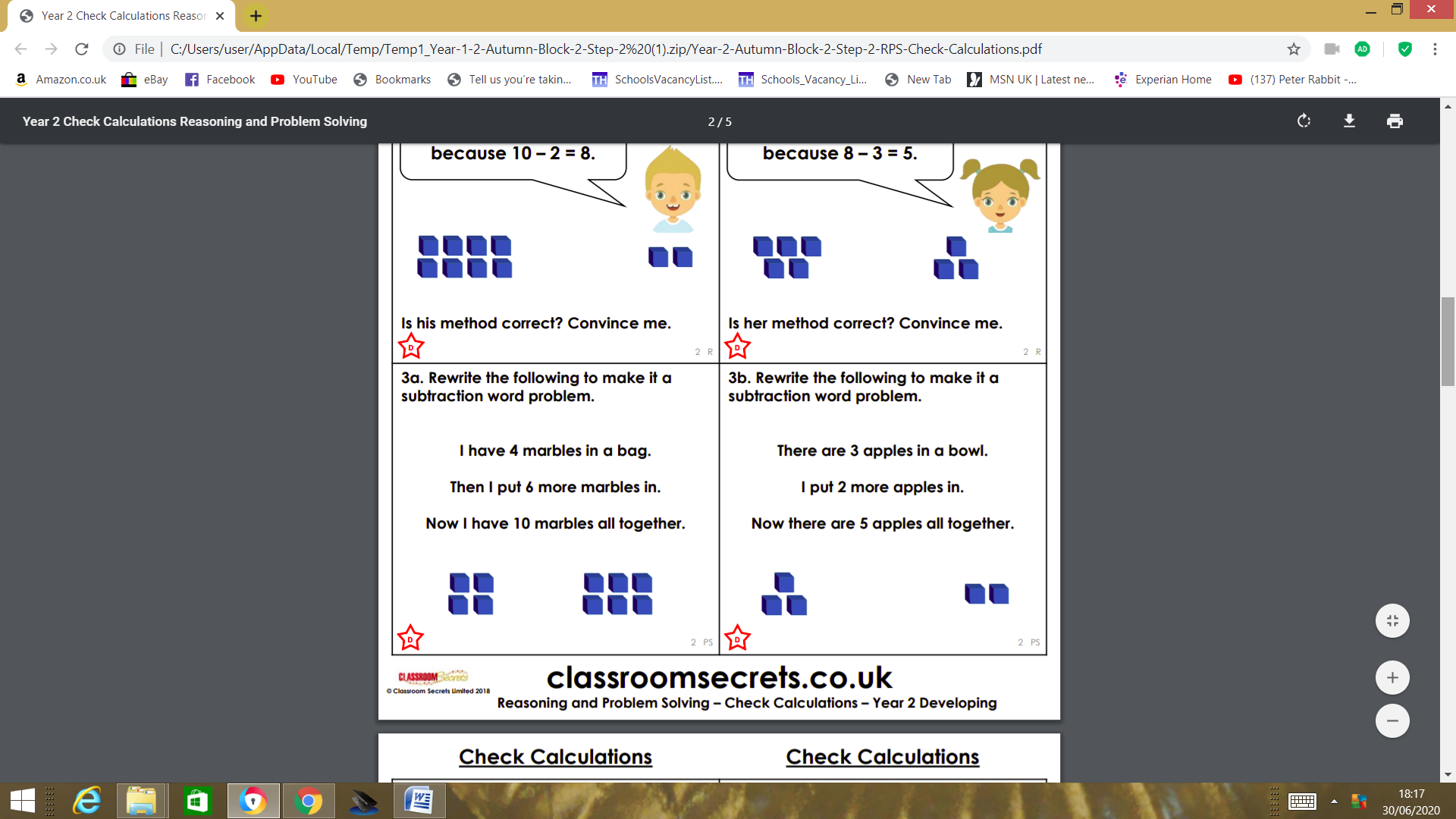 Challenge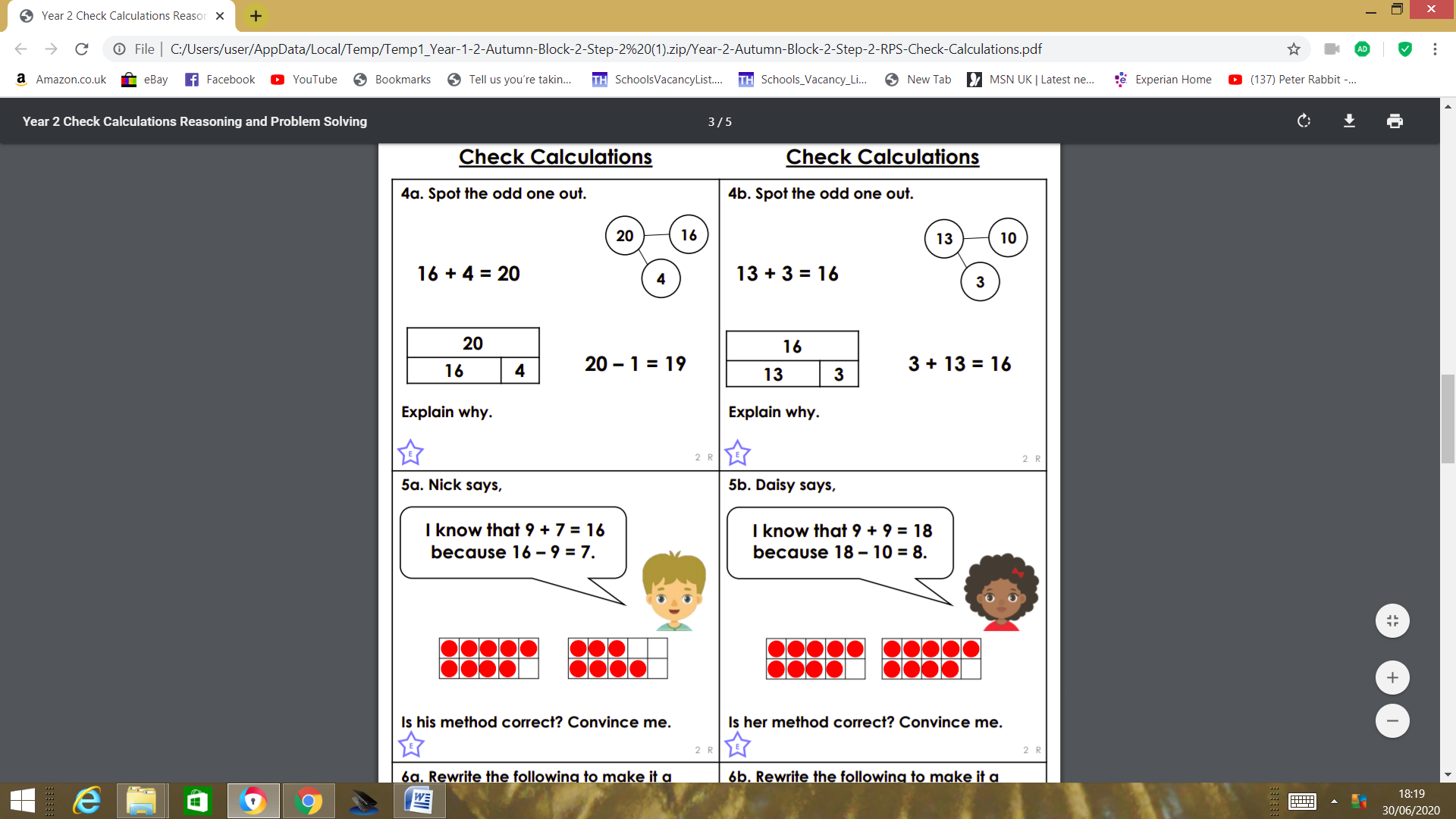 Make sure you explain your answer as best as you can.Week 16 Year 2 Thursday 9th July 2020L.O: To use addition and subtraction facts to 20 fluently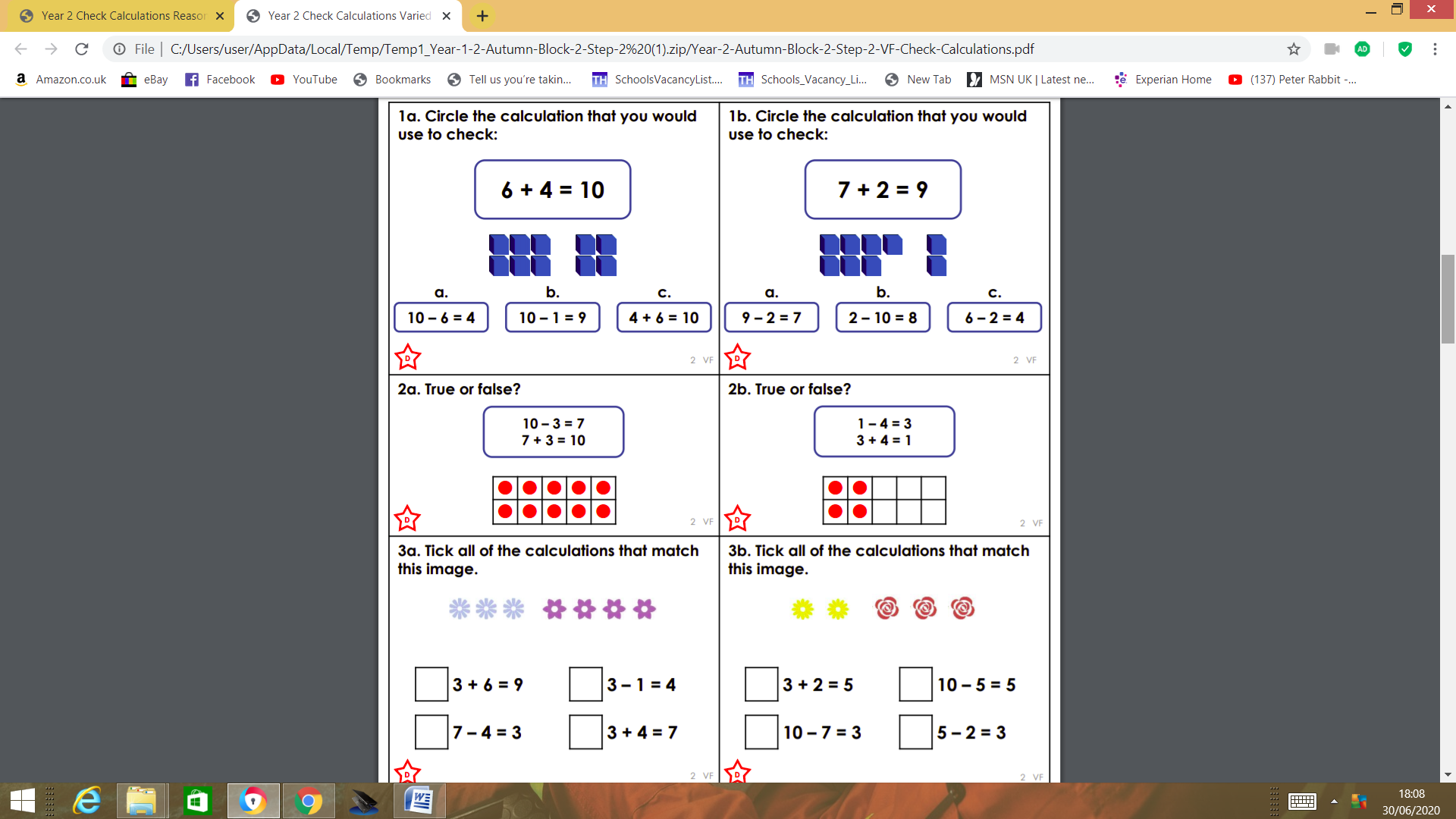 Challenge: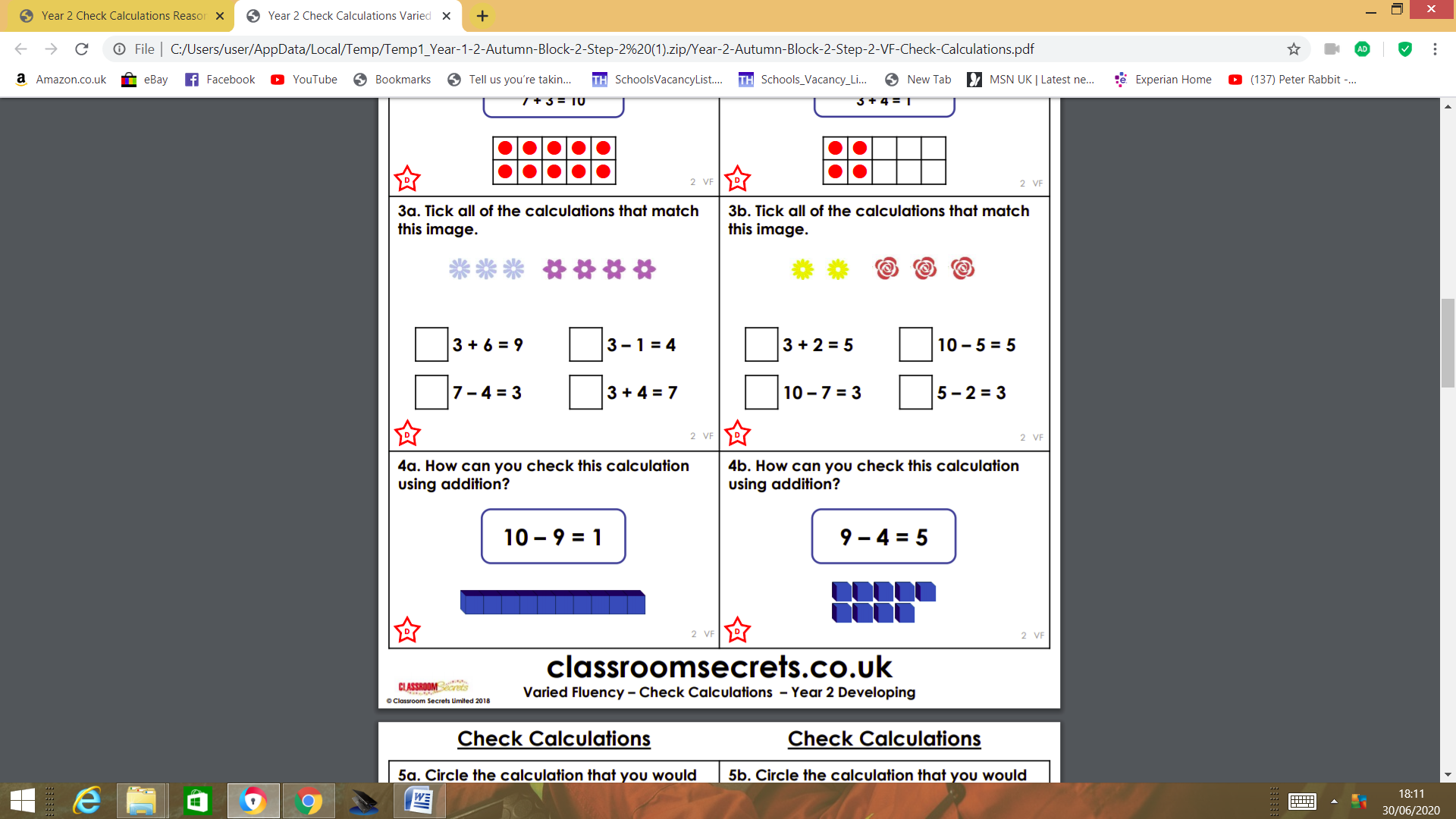 Week 16 Year 2  Friday 10th July 2020		L.O: To understand the inverse relationship between addition and subtraction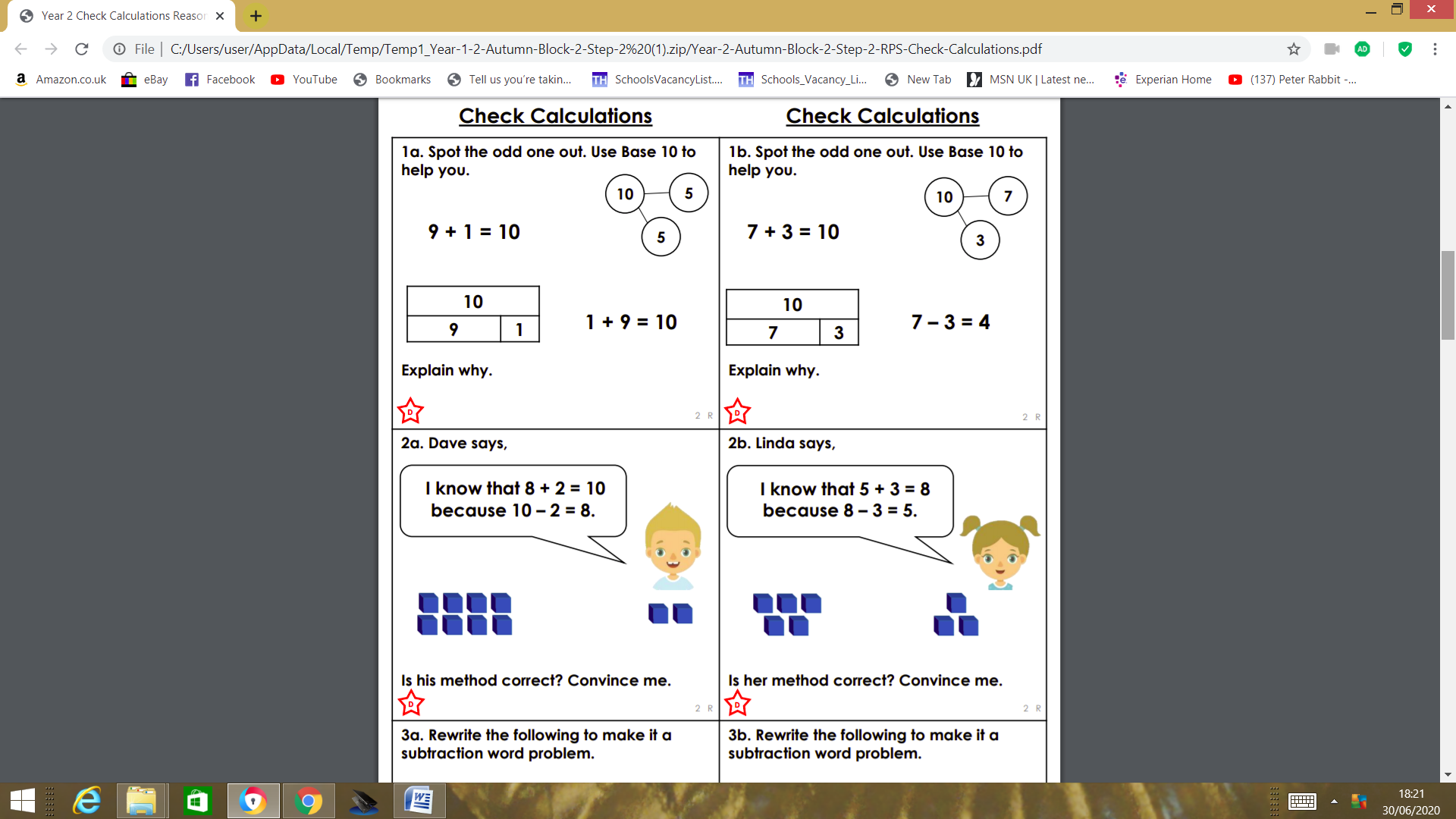 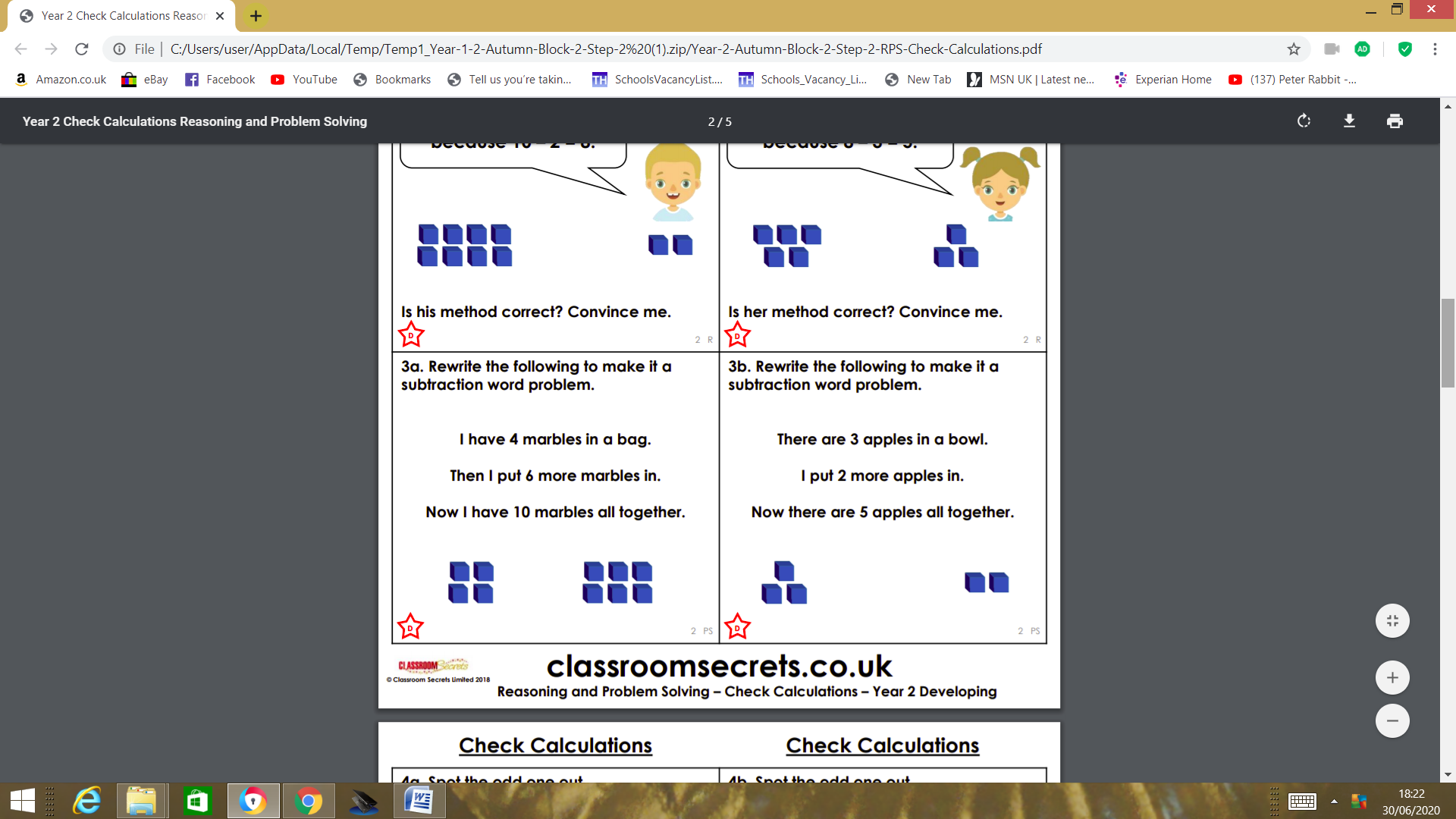 Challenge: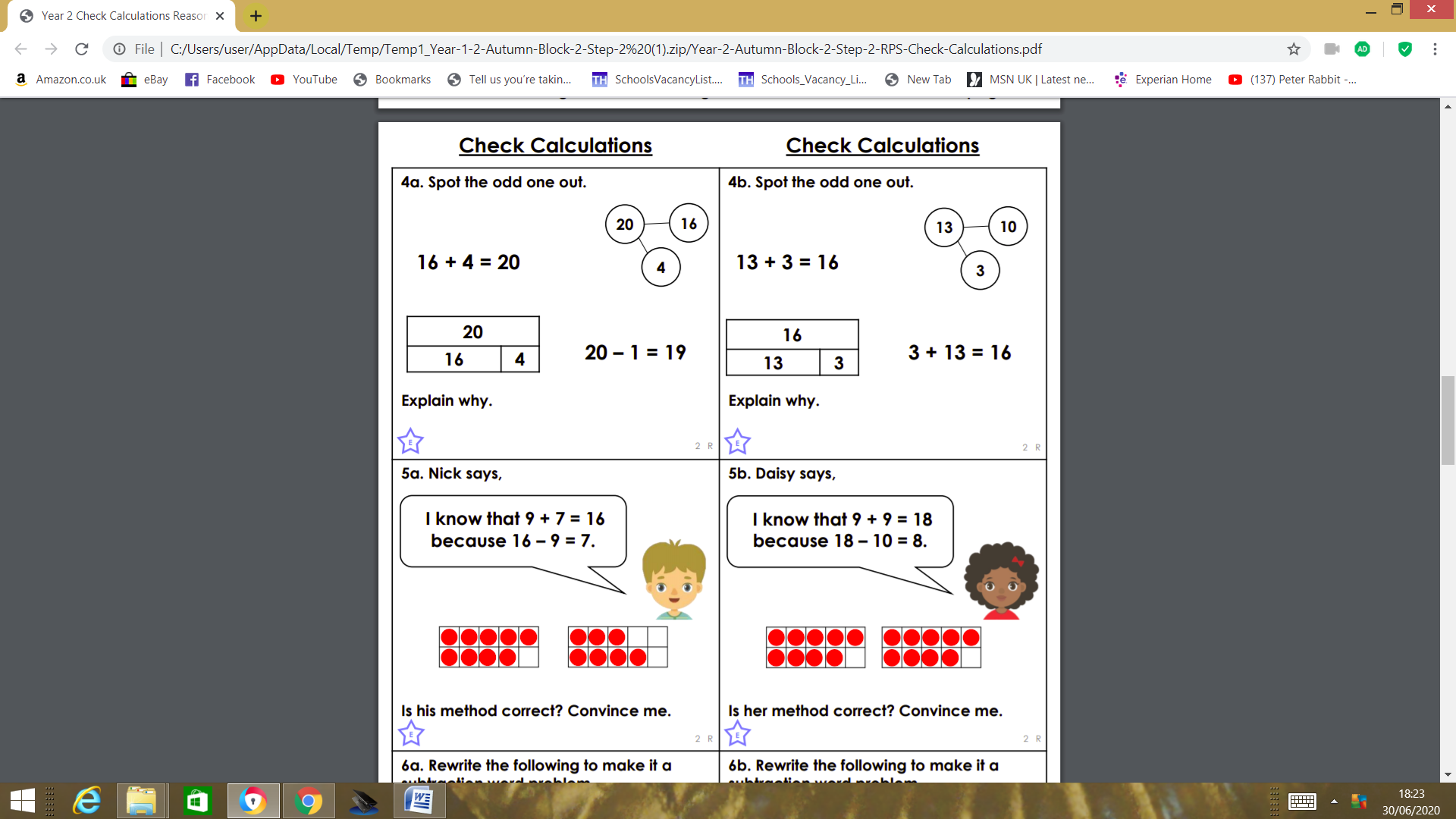 Make sure you explain your answer as best as you can.